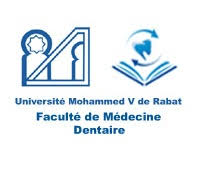 3EME ANNEE : SEMESTRE 6	Médecine dentaireSemaine du 19/04/2021 au 24/04/2021Lun 19/04/21Mar 20/04/21Mer 21/04/21Jeu 22/04/21Vend 23/04/21Sam 24/04/2109h00 à 10h3009h00 à 10h3009h00 à 10h3009h00 à 10h30AppPAPharmacologiePr.SERRAGUIAppD1Démarche diagnostique en odontologiePr.ZAGHBACHIR2Thérapeutiques parodontales étiologiquesPr.CHERKAOUIApp10h45 à 12h15App10h45 à 12h1510h45 à 12h1510h00 à 12h00AppD1Démarche diagnostique en odontologieDr.BENKARROUMAppPAAnesthésiologieDr. BAHBAHRFA6APrévention et interception des malocclusionsPr. BOUYAHYAOUIRFA7AOdontologie restauratrice complexePr.FENNICHApp12h30 à 14h00App12h30 à 14h0012h30 à 14h0012h30 à 14h00AppD1Démarche diagnostique en odontologiePr.F.ABDELLAOUIAppD1Démarche diagnostique en odontologiePr.BOUZIANERFA6APrévention et interception des malocclusionsPr. BAHIJEApp14h15 à 15h45App14h15 à 15h4514h15 à 15h4514h15 à 15h45AppD1Imagerie en odontologiePr.CHAMIAppD1Sémiologie médicalePr.ADIOUI